Održana 1. edukacija za strukovne nastavnike u sklopu RCK projektaU sklopu projekta „Uspostava regionalnog centra kompetentnosti u sektoru turizma i ugostiteljstva Split” , a u organizaciji Srednje škole Braća Radić Kaštel Štafilić-Nehaj održana je  prva od planiranih devet edukacija za strukovne nastavnike.  Edukacija na temu Tehnologija proizvodnje pršuta održala se u prostorijama Mesne industrije Braća Pivac u Vrgorcu 2.12.2021., a proveli su je zaposlenici i stručnjaci Mesne industrije Braća Pivac.Cilj edukacije: Stručno usavršavanje nastavnikaJačanje kompetencija nastavnika iz područja prehrambene tehnologijeUpoznavanje s tehnologijom proizvodnje pršutaEdukaciji je prisustvovalo ukupno 12 profesora iz Srednje škole Braća Radić Kaštel Štafilić-Nehaj i Turističko-ugostiteljske škole Split.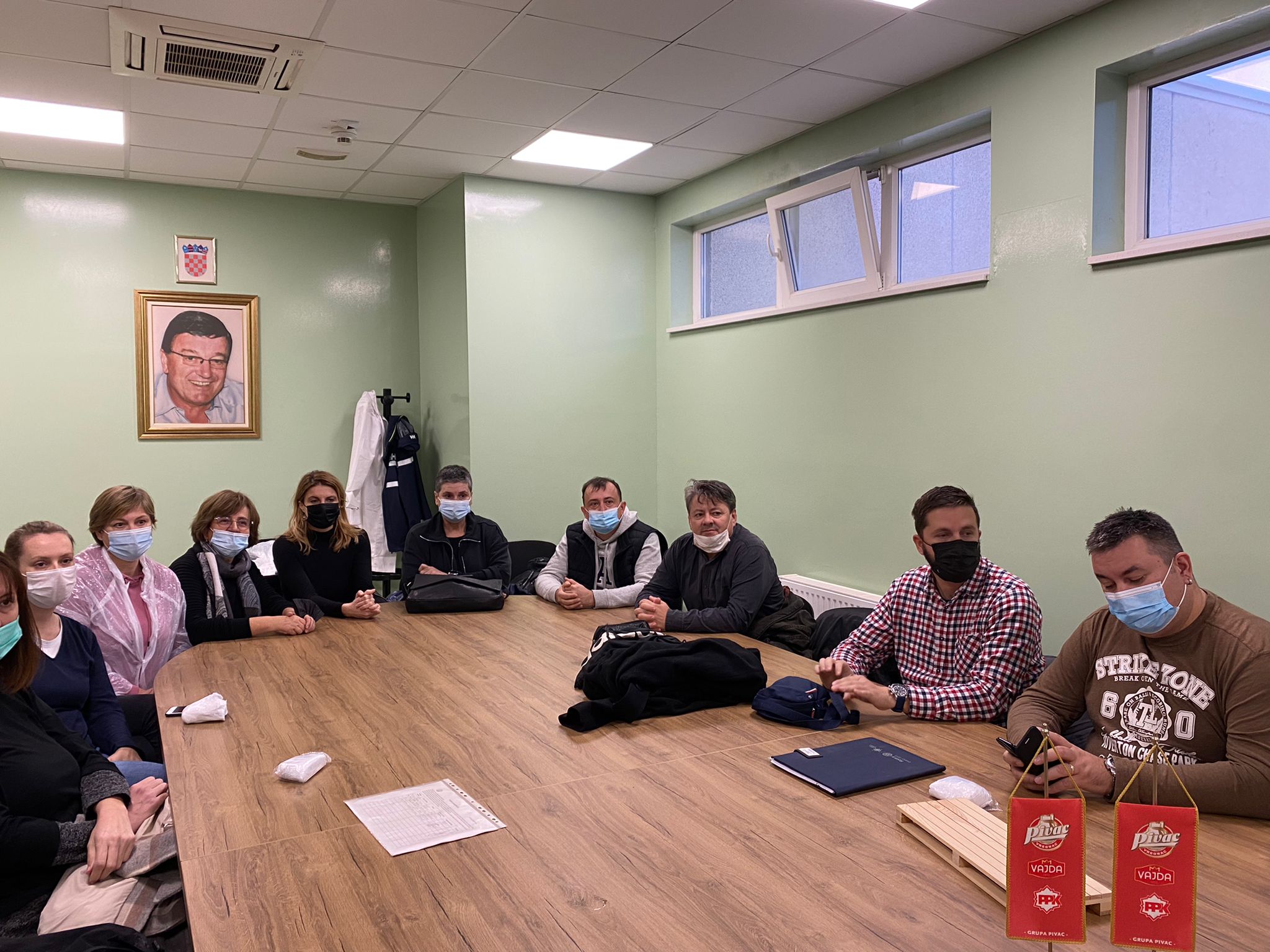 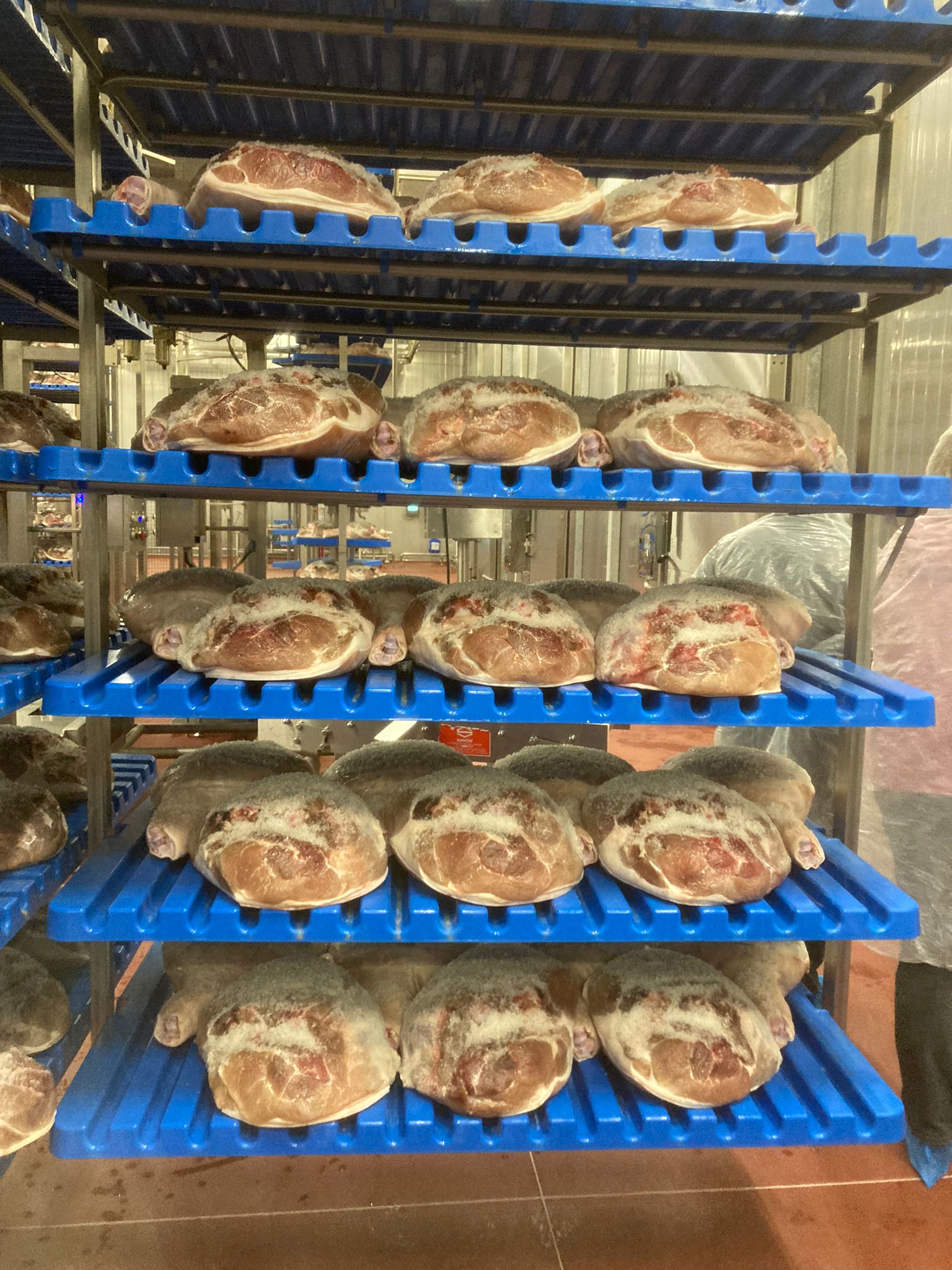 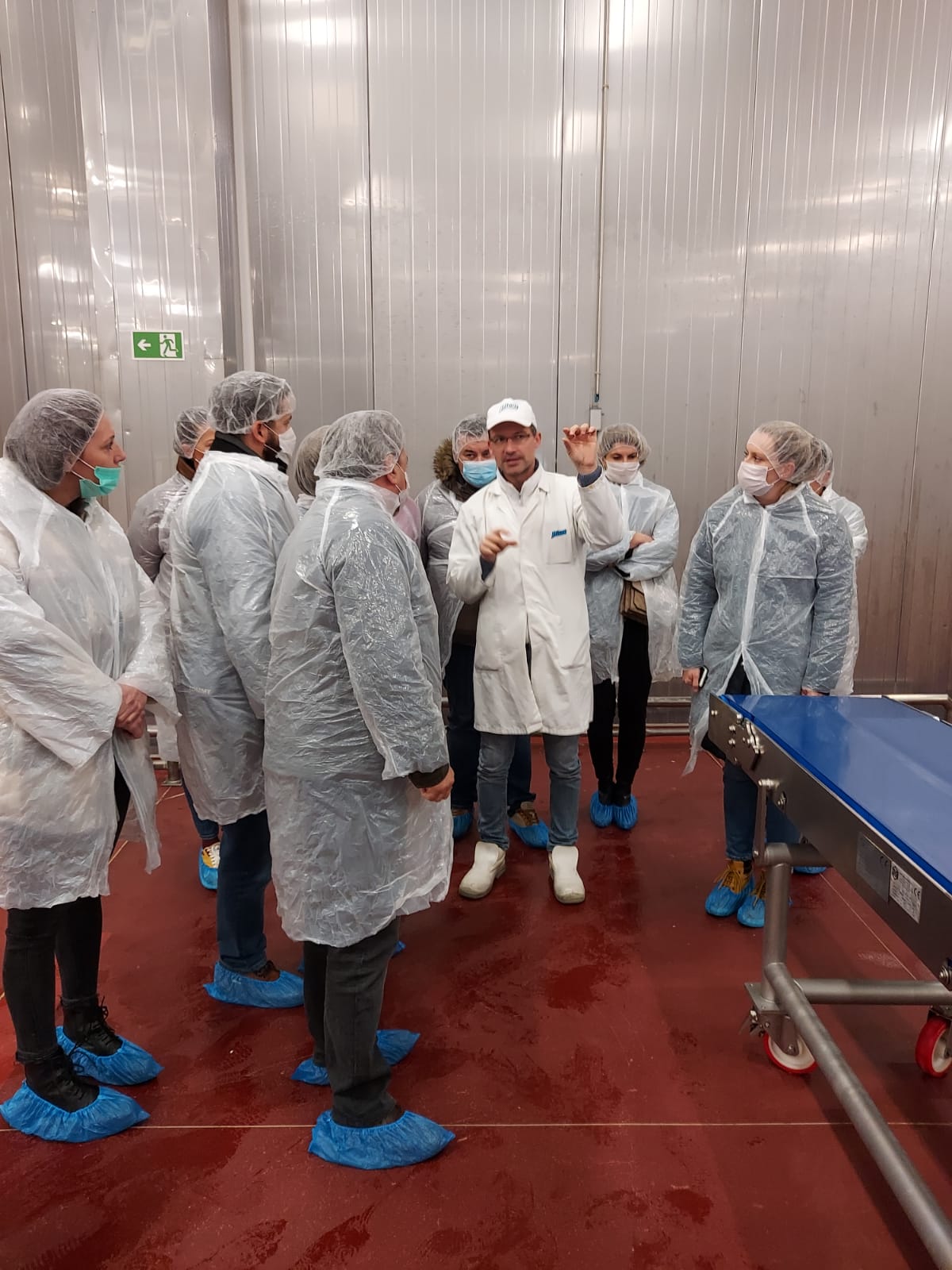 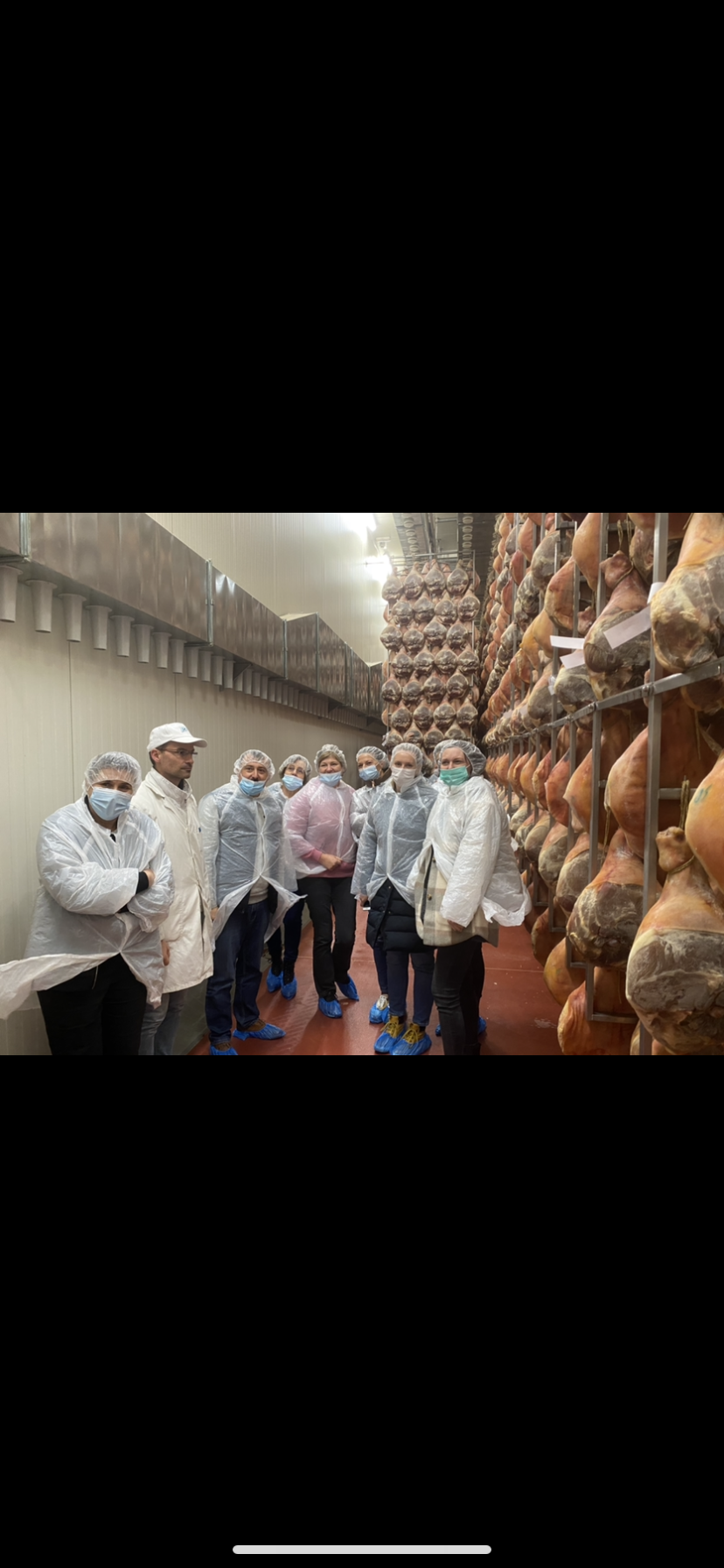 